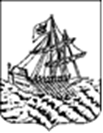 АДМИНИСТРАЦИЯ   КОСТРОМСКОЙ ОБЛАСТИДЕПАРТАМЕНТ ОБРАЗОВАНИЯ И НАУКИ КОСТРОМСКОЙ ОБЛАСТИОБЛАСТНОЕ ГОСУДАРСТВЕННОЕ БЮДЖЕТНОЕ ПРОФЕССИОНАЛЬНОЕ ОБРАЗОВАТЕЛЬНОЕ УЧРЕЖДЕНИЕ«Костромской колледж отраслевых технологий строительства и лесной промышленности»  УТВЕРЖДЕНАПриказом директора ОГБПОУ «Костромской колледж отраслевых технологий строительства и леснойпромышленности»№12 от 29.08.2018РАБОЧАЯ ПРОГРАММА УЧЕБНОЙ ДИСЦИПЛИНЫИнженерная графика специальность 23.02.04  Техническая эксплуатация подъемно-транспортных, строительных, дорожных машин и оборудования (по отраслям)Заочная форма обученияКострома 2018 гРабочая программа учебной дисциплины ОП. 01 ИНЖЕНЕРНАЯ ГРАФИКА разработана на основе ФГОС среднего общего образования в редакции от 29 декабря 2014г (приказ Минобрнауки России № 1645) с учетом Примерной программы общепрофессиональной учебной дисциплины «Инженерная графика» для профессиональных образовательных организаций от 2015г, с учетом Концепции нового учебно-методического комплекса по инженерной графике.Организация-разработчик: ОГБПОУ «Костромской колледж отраслевых технологий строительства и лесной промышленности»Разработчик: Русина Юлия Александровна,  преподаватель высшей квалификационной категории.СОДЕРЖАНИЕстр. 1.  ПАСПОРТ  РАБОЧЕЙ  ПРОГРАММЫ  УЧЕБНОЙ ДИСЦИПЛИНЫ                                                                                                                        42.  ТЕМАТИЧЕСКИЙ ПЛАН И СОДЕРЖАНИЕ  УЧЕБНОЙ ДИСЦИПЛИНЫ                                                                                                                        53.  УСЛОВИЯ  РЕАЛИЗАЦИИ  РАБОЧЕЙ  ПРОГРАММЫ УЧЕБНОЙ ДИСЦИПЛИНЫ                                                                                                  114.  КОНТРОЛЬ  И  ОЦЕНКА  РЕЗУЛЬТАТОВ  ОСВОЕНИЯ УЧЕБНОЙ ДИСЦИПЛИНЫ                                                                                                  131. ПАСПОРТ РАБОЧЕЙ  ПРОГРАММЫ УЧЕБНОЙ ДИСЦИПЛИНЫИнженерная графика1.1 Область применения программы:Рабочая программа учебной дисциплины разработана на основе Федерального государственного образовательного стандарта (далее ФГОС) по специальности (специальностям) 23.02.04  Техническая эксплуатация подъемно-транспортных, строительных, дорожных машин и оборудования (по отраслям).  Программа учебной дисциплины может быть использована в дополнительном профессиональном образовании и профессиональной подготовке работников в области строительства и эксплуатации зданий и сооружений при наличии среднего (полного) общего образования.1.2 Место дисциплины в структуре основной профессиональнойобразовательной программы:Дисциплина относится к группе общепрофессиональных дисциплин профессионального цикла.1.3 Цели и задачи дисциплины - требования к результатам освоения дисциплины:В результате освоения дисциплины обучающийся должен уметь:- использовать полученные знания при выполнении конструкторских документов с помощью компьютерной графики;В результате освоения дисциплины обучающийся должен знать:- правила разработки, выполнения оформления и чтения конструкторской документации;- способы графического представления пространственных образов и схем;- стандарты единой системы конструкторской документации и системы проектной документации в строительстве;ОК 1. Понимать сущность и социальную значимость своей будущей профессии, проявлять к ней устойчивый интерес.ОК 2. Организовывать собственную деятельность, выбирать типовые методы и способы выполнения профессиональных задач, оценивать их эффективность и качество.ОК 3. Принимать решения в стандартных и нестандартных ситуациях и нести за них ответственность.ОК 4. Осуществлять поиск и использование информации, необходимой для эффективного выполнения профессиональных задач, профессионального и личностного развития.ОК 5. Использовать информационно-коммуникационные технологии в профессиональной деятельности.ОК 6. Работать в коллективе и в команде, эффективно общаться с коллегами, руководством, потребителями.ОК 7. Брать на себя ответственность за работу членов команды (подчиненных), за результат выполнения заданий.ОК 8. Самостоятельно определять задачи профессионального и личностного развития, заниматься самообразованием, осознанно планировать повышение квалификации.ОК 9. Ориентироваться в условиях частой смены технологий в профессиональной деятельности.ПК 1.1. Подбирать строительные конструкции и разрабатывать несложные узлы и детали конструктивных элементов зданий.ПК 1.2. Разрабатывать архитектурно-строительные чертежи с использованием информационных технологий.ПК 1.3. Выполнять несложные расчеты и конструирование строительных конструкций.ПК 1.4. Участвовать в разработке проекта производства работ с применением информационных технологий.1.4. Рекомендуемое количество часов на освоение программы дисциплины:максимальной учебной нагрузки обучающегося 97 часов, в том числе:обязательной аудиторной учебной нагрузки обучающегося 36 часов;самостоятельной работы обучающегося 61 часов.СТРУКТУРА И СОДЕРЖАНИЕ УЧЕБНОЙ ДИСЦИПЛИНЫ2.1. Объем учебной дисциплины и виды учебной работы2.2	СОДЕРЖАНИЕ УЧЕБНОЙ ДИСЦИПЛИНЫГрафическое оформление чертежейОбщие сведения о чертежах. Краткие сведения из истории графики. Инструменты, принадлежности и материалы для выполнения чертежей. Понятие о ЕСКД, СПДСОформление чертежей. Обозначение и размеры формата листа. Размеры и содержание граф основной надписи. Положение, размещение форматов и основных надписей. Масштабы изображений, их обозначение на чертежах. Линии чертежа, их начертание и назначение. Чертежные шрифты, их типы. Порядок выполнения чертежного шрифта. Основные сведения о нанесении размеров. Выносные и размерные линии, стрелки, знаки диаметра, радиуса. Линейные и угловые размеры. Допуски и посадки.Геометрические построения. Построение перпендикулярных и параллельных прямых. Деление отрезка, угла на равные части. Правила деления окружности, дуги на равные части. Сопряжение прямых и кривых линий. Порядок построения правильных многоугольников. Основы начертательной геометрияИзображения геометрических объектов в ортогональных проекциях. Ортогональные проекции. Метод проекций. Комплексный чертеж точки, прямой, плоскости. Построение третьей проекции по двум заданным. Решение задач на построение проекций точки, прямой, плоскости.Проекционное черчениеИзображения в ортогональных проекциях: виды, разрезы, сечения. Изображении и их условности. Простой разрез, сложный разрез. Сечение.Дополнительные проекции. Построение дополнительных проекций. Проецирование окружности и тел вращения. Технический рисунок. Построение трех видов по наглядному изображению детали. Построение третьего вида по двум данным. Построение аксонометрической проекции детали с разрезом. Выполнение сложных разрезов. Построение третьего вида по двум данным, выполнение разреза. Выполнение технических рисунков несложных деталей.Строительные чертежиОбщие сведения о строительных чертежах. Стадии проектирования. Стандарты единой системы конструкторской документации и системы проектной документации в строительстве. Виды строительных чертежей. Наименование и маркировка строительных чертежей. Масштабы строительных чертежей. Координационные оси и размеры на чертежах. Выноски и ссылки на строительных чертежахФормы основной надписи на чертежах зданий и строительных конструкций. Масштабы изображений на чертежах зданий по ГОСТ СПДС. Особенности применения линий на строительных чертежах. Порядок нанесения размеров на строительных чертежах.Условные обозначения уровней, уклонов. Выноски и ссылки на строительных чертежах. Правила чтения технической и технологической документации.Условные графические обозначения и изображения. Графические обозначения материалов на разрезах и фасадах по ГОСТ ЕСКД. Условные обозначения элементов здания. Оконные и дверные проемы, лестницы в плане и на разрезе, каналы в стенах. Вычерчивание условных обозначений и изображений элементов зданий и санитарно- технического оборудования. Чтение архитектурно-строительных чертежей гражданских и промышленных зданий. Правила выполнения чертежа плана здания, разреза здания, фасада здания.2.2. Тематический план учебной дисциплины3. УСЛОВИЯ РЕАЛИЗАЦИИ ПРОГРАММЫ ДИСЦИПЛИНЫ3.1.  Требования  к  минимальному  материально-техническому обеспечениюДля реализации  программы  дисциплины  имеется в наличии кабинет инженерной графикиОборудование учебного кабинета:  - посадочные места по количеству обучающихся; - рабочее место преподавателя; - учебно-наглядные пособия по дисциплине «Инженерная графика» Технические средства обучения:  -  компьютер и интерактивная  доска  с  лицензионным  программным  обеспечением- мультимедиа проектор. 3.2. Информационное обеспечение обучения Перечень  рекомендуемых  учебных  изданий,  Интернет-ресурсов, дополнительной литературы Основные источники:  1. Н.А. Березина. Инженерная графика - М.: Альфа-М, НИЦ ИНФРА-М, 2014.[ЭБС ZNANIUMhttp://http://znanium.com/catalog/product/503669]Дополнительные источники:1. А.М. Бродский, Э.М. Фазлулин, В.А. Халдинов. Практикум по инженерной графике – М.: Академия 2004.2. Ф. И. Пуйческу, С. Н. Муравьев, Н. А. Чванова. Инженерная графика – М.: Академия 2014КОНТРОЛЬ И ОЦЕНКА РЕЗУЛЬТАТОВ ОСВОЕНИЯ ДИСЦИПЛИНЫ4.1 ФОРМЫ И МЕТОДЫ КОНТРОЛЯ ОСВОЕНИЯ УЧЕБНОЙ ДИСЦИПЛИНЫ Контроль и оценка  результатов  освоения  дисциплины  осуществляется преподавателем  в  процессе  проведения  практических  занятий  и лабораторных  работ,  тестирования,  а  также  выполнения  обучающимися индивидуальных заданий, проектов, исследований. 4.2 ОЦЕНКА РЕЗУЛЬТАТОВ ОСВОЕНИЯ УЧЕБНОЙ ДИСЦИПЛИНЫ4.1 ФОРМЫ И МЕТОДЫ КОНТРОЛЯ ОСВОЕНИЯ УЧЕБНОЙ ДИСЦИПЛИНЫ134.2  ОЦЕНКА РЕЗУЛЬТАТОВ ОСВОЕНИЯ УЧЕБНОЙ ДИСЦИПЛИНЫ14Вид учебной работыОбъем часовМаксимальная учебная нагрузка (всего)97Обязательная аудиторная учебная нагрузка (всего)36в том числе:практические занятия36контрольные работы-Самостоятельная работа обучающегося (всего)61в том числе:проработка конспектов занятий, учебной и специальной литературы;30выполнение практических заданий.31Итоговая аттестация в форме дифференцированного зачётаИтоговая аттестация в форме дифференцированного зачётаНаименование разделов и темСодержание учебного материала, практические работы, самостоятельная работа обучающихсяСодержание учебного материала, практические работы, самостоятельная работа обучающихсяОбъемчасовУровеньосвоения12234Тема 1.Графическое оформление чертежейПрактические занятия (выполнение упражнений и графических работ)Практические занятия (выполнение упражнений и графических работ)6-Тема 1.Графическое оформление чертежей1.Общие сведения о чертежах. Краткие сведения из истории графики. Оформление чертежей. Масштабы изображений. Линии чертежа. Чертежные шрифты. Основные сведения о нанесении размеров. 1Тема 1.Графическое оформление чертежей2.Оформление листа формата А4 рамкой и основной надписью. Выполнение надписей чертежным шрифтом1Тема 1.Графическое оформление чертежей3.Геометрические построения. Сопряжение прямых и кривых линий. Порядок построения правильных многоугольников. 1Тема 1.Графическое оформление чертежей4.Выполнение сопряжений1Тема 1.Графическое оформление чертежей5.Графическая работа №1 (формат А4) Линии чертежа1Тема 1.Графическое оформление чертежей6.Графическая работа №2 (формат А4) Вычерчивание двух деталей с элементами сопряжения, деления окружности, уклона и конусности.1Тема 1.Графическое оформление чертежейСамостоятельная работа обучающихся: систематическая проработка конспектов занятий, учебной и специальной технической литературы; оформление графических работ.Самостоятельная работа обучающихся: систематическая проработка конспектов занятий, учебной и специальной технической литературы; оформление графических работ.9-Тема 2.Основы начертательнойгеометрияПрактические занятия (выполнение упражнений и графических работ)Практические занятия (выполнение упражнений и графических работ)6-Тема 2.Основы начертательнойгеометрия1.Изображения геометрических объектов в ортогональных проекциях. Ортогональные проекции. Метод проекций. 1Тема 2.Основы начертательнойгеометрия2.Комплексный чертеж точки, прямой, плоскости. Построение третьей проекции по двум заданным. 1Тема 2.Основы начертательнойгеометрия3.Решение задач на построение проекций точки, прямой, плоскости.1Тема 2.Основы начертательнойгеометрия4.Построение чертежа, аксонометрических проекций; точки и линии на их поверхностях, точки и линии принадлежащих им поверхностей1Тема 2.Основы начертательнойгеометрия5.Графическая работа №3 (формат А3) Выполнение чертежа в системе трех проекций и аксонометрического изображения геометрического тела. 2Тема 2.Основы начертательнойгеометрияСамостоятельная работа обучающихся: систематическая проработка конспектов занятий, учебной и специальной технической литературы; оформление графических работ.Самостоятельная работа обучающихся: систематическая проработка конспектов занятий, учебной и специальной технической литературы; оформление графических работ.9-Тема 3.ПроекционноечерчениеПрактические занятия (выполнение упражнений и графических работ)Практические занятия (выполнение упражнений и графических работ)12-Тема 3.Проекционноечерчение1.Изображения в ортогональных проекциях: виды, разреза, сечения. 1Тема 3.Проекционноечерчение2.Дополнительные проекции. Технический рисунок.1Тема 3.Проекционноечерчение1.Построение трех видов по наглядному изображению детали1Тема 3.Проекционноечерчение2.Построение третьего вида по двум данным1Тема 3.Проекционноечерчение3.Построение аксонометрической проекции детали с разрезом1Тема 3.Проекционноечерчение4.Выполнение сложных разрезов1Тема 3.Проекционноечерчение5.Построение третьего вида по двум данным, выполнение разреза1Тема 3.Проекционноечерчение6.Выполнение технических рисунков несложных деталей1Тема 3.Проекционноечерчение7.Графическая работа №4(формат А3) По заданной аксонометрической проекции построить три вида детали. Проставить размеры1Тема 3.Проекционноечерчение8.Графическая работа №5 (формат А3) По заданным двум видам построить третий и аксонометрическую проекцию детали1Тема 3.Проекционноечерчение9.Графическая работа №6 (формат А3) Построить чертеж детали, требующей применения простого разреза (с соединением части вида и части разреза). Выполнить аксонометрическую проекцию с вырезом ближней части2Тема 3.ПроекционноечерчениеСамостоятельная работа обучающихся: систематическая проработка конспектов занятий, учебной и специальной технической литературы; оформление графических работ.Самостоятельная работа обучающихся: систематическая проработка конспектов занятий, учебной и специальной технической литературы; оформление графических работ.13-Тема 4.СтроительныечертежиПрактические занятия (выполнение упражнений и графических работ)Практические занятия (выполнение упражнений и графических работ)12-Тема 4.Строительныечертежи1.Общие сведения о строительных чертежах. Стадии проектирования. Стандарты единой системы конструкторской документации и системы проектной документации в строительстве. Виды строительных чертежей. Наименование и маркировка строительных чертежей. Масштабы строительных чертежей. Координационные оси и размеры на чертежах. Выноски и ссылки на строительных чертежах1Тема 4.Строительныечертежи2.Формы основной надписи на чертежах зданий и строительных конструкций. Масштабы изображений на чертежа зданий по ГОСТ СПДС. Особенности применения линий на строительных чертежах. Порядок нанесения размеров на строительных чертежах.1Тема 4.Строительныечертежи3.Условные обозначения уровней, уклонов. Выноски и ссылки на строительных чертежах. Правила чтения технической и технологической документации.1Тема 4.Строительныечертежи4.Условные графические обозначения и изображения. Графические обозначения материалов на разрезах и фасадах по ГОСТ ЕСКД.1Тема 4.Строительныечертежи5.Условные обозначения элементов здания. Оконные и дверные проемы, лестницы в плане и на разрезе, каналы в стенах. Вычерчивание условных обозначений и изображений элементов зданий и санитарно- технического оборудования.1Тема 4.Строительныечертежи6.Чтение архитектурно-строительных чертежей гражданских и промышленных зданий1Тема 4.Строительныечертежи7.Правила выполнения чертежа плана здания, разреза здания, фасада здания.1Тема 4.Строительныечертежи8.Графическая работа №13 (формат А1) По исходным данным двух-, трехэтажного гражданского здания выполнить: план первого этажа (М1:100), архитектурный разрез здания по лестничной клетке (М1:50), фасад (М1:100).1Тема 4.Строительныечертежи9.Вычертить условные обозначения генпланов. Чтение чертежей генпланов.1Тема 4.Строительныечертежи10.Графическая работа №8(формат А3) По заданной схеме выполнить чертеж генерального плана с учетом условных обозначений1Тема 4.Строительныечертежи11.Дифференцированный зачёт2Самостоятельная работа обучающихся: систематическая проработка конспектов занятий, учебной и специальной технической литературы; оформление графических работ.30-Всего Всего 97Результаты обучения (освоенные умения, усвоенные знания) Формы и методы контроля и оценки результатов обучения  Умения:- использовать полученные знания при выполнении конструкторских документов с помощью компьютерной графики;Знания: - правила разработки, выполнения оформления и чтения конструкторской документации;- способы графического представления пространственных образов и схем;- стандарты единой системы конструкторской документации и системы проектной документации в строительстве.практические работыГрафическая работаГрафическая работаГрафическая работа.ОК 1. Понимать сущность и социальную значимость своей будущей профессии, проявлять к ней устойчивый интерес.Практическая работаОК 2. Организовывать собственную деятельность, выбирать типовые методы и способы выполнения профессиональных задач, оценивать их эффективность и качество.Графическая работаОК 3. Принимать решения в стандартных и нестандартных ситуациях и нести за них ответственность.Графическая работаОК 4. Осуществлять поиск и использование информации, необходимой для эффективного выполнения профессиональных задач, профессионального и личностного развития.Практическая работаОК 5. Использовать информационно-коммуникационные технологии в профессиональной деятельности.Практическая работаОК 6. Работать в коллективе и в команде, эффективно общаться с коллегами, руководством, потребителями.Практическая работаОК 7. Брать на себя ответственность за работу членов команды (подчиненных), за результат выполнения заданий.Практические работаОК 8. Самостоятельно определять задачи профессионального и личностного развития, заниматься самообразованием, осознанно планировать повышение квалификации.Практическая работаОК 9. Ориентироваться в условиях частой смены технологий в профессиональной деятельности.Практическая работаПК 1.1. Подбирать строительные конструкции и разрабатывать несложные узлы и детали конструктивных элементов зданий.Графическая работаПК 1.2. Разрабатывать архитектурно-строительные чертежи с использованием информационных технологий.Практическая работаПК 1.3. Выполнять несложные расчеты и конструирование строительных конструкций.Практическая работаПК 1.4. Участвовать в разработке проекта производства работ с применением информационных технологий.Практическая работаРезультаты обученияКритерии оценкиМетоды оценкиЗнания:Основных правил оформления и построения чертежей, способов графического представления пространственных образов, возможностей основных положений конструкторской, технологической и другой нормативной документации, основ строительной графикиОценка «5» ставится, если 90 – 100 % тестовых заданий выполнено верно.Оценка «4» ставится, если верно выполнено 70 -80 % заданий.Оценка «3» ставится, если 50-60 % заданий выполнено верно.Если верно выполнено менее 50 % заданий, то ставится оценка «2».Оценка «пять» ставится, если обучающийся верно выполнил и правильно оформил практическую работу.Оценка «четыре» ставится, если обучающийся допускает незначительные неточности при выполнении и оформлении практической работы.  Оценка «три» ставится, если обучающийся допускает неточности и ошибки при выполнении и оформлении практической работы. Оценка «два» ставится, если обучающийся не отвечает на поставленные вопросы.Оценка «пять» ставится, если обучающийся своевременно выполняет практическую работу, при выполнении работы проявляет аккуратность, самостоятельность, творчество.Оценка «четыре» ставится, если обучающийся своевременно выполняет практическую работу, но допускает незначительные неточности.Оценка «три» ставится, если обучающийся допускает неточности или ошибки при выполнении практической работы Оценка «два» ставится, если обучающийся не выполняет практическую работу, либо выполняет работу с грубыми ошибками. Экспертная оценка результатов деятельности обучающегося при выполнении и защите практических работ тестирования, контрольных работ и других видов текущего контроляЭкспертная оценка в форме: защиты отчёта по практическому занятию. Оценка «пять» ставится, если обучающийся умеет выделять главное, проявляет аккуратность, самостоятельность, творчество.Оценка «четыре» ставится, если обучающийся умеет конспектировать и выделять главное, но допускает незначительные неточности.Оценка «три» ставится, если обучающийся не умеет выделять главное, в конспекте отсутствует последовательность.Оценка «два» ставится, если обучающийся не имеет конспекта лекций.Оценка «пять» ставится, если обучающийся своевременно выполняет практическую работу, при выполнении работы проявляет аккуратность, самостоятельность, творчество.Оценка «четыре» ставится, если обучающийся своевременно выполняет практическую работу, но допускает незначительные неточности.Оценка «три» ставится, если обучающийся допускает неточности или ошибки при выполнении практической работы Оценка «два» ставится, если обучающийся не выполняет практическую работу, либо выполняет работу с грубыми ошибками.Проверка конспекта лекцийЭкспертная оценка в  форме: защиты отчёта по практическому занятию.Оценка «пять» ставится, если обучающийся своевременно выполняет практическую работу, при выполнении работы проявляет аккуратность, самостоятельность, творчество.Оценка «четыре» ставится, если обучающийся своевременно выполняет практическую работу, но допускает незначительные неточности.Оценка «три» ставится, если обучающийся допускает неточности или ошибки при выполнении практической работы Оценка «два» ставится, если обучающийся не выполняет практическую работу, либо выполняет работу с грубыми ошибками.Экспертная оценка в форме: защиты по практической работе.Умения:Оформлять проектно – конструкторскую, технологическую и другую техническую документацию в соответствии с действующей нормативной базой, выполнять изображения, разрезы и сечения на чертежах, выполнять деталирование сборочного чертежа, решать графические задачиОценка «пять» ставится, если обучающийся своевременно выполняет практическую работу, при выполнении работы проявляет аккуратность, самостоятельность, творчество.Оценка «четыре» ставится, если обучающийся своевременно выполняет практическую работу, но допускает незначительные неточности.Оценка «три» ставится, если обучающийся допускает неточности или ошибки при выполнении практической работы Оценка «два» ставится, если обучающийся не выполняет практическую работу, либо выполняет работу с грубыми ошибками.Практические занятияОценка «пять» ставится, если верно отвечает на все поставленные вопросы.Оценка «четыре» ставится, если допускает незначительные неточности при ответах на вопросы.Оценка «три» ставится, если обучающийся допускает неточности или ошибки при ответах на вопросы Оценка «два» ставится, если обучающийся не отвечает на поставленные вопросы.Оценка «пять» ставится, если обучающийся своевременно выполняет практическую работу, при выполнении работы проявляет аккуратность, самостоятельность, творчество.Оценка «четыре» ставится, если обучающийся своевременно выполняет практическую работу, но допускает незначительные неточности.Оценка «три» ставится, если обучающийся допускает неточности или ошибки при выполнении практической работы Оценка «два» ставится, если обучающийся не выполняет практическую работу, либо выполняет работу с грубыми ошибками.Индивидуальный опросПрактические    работы 